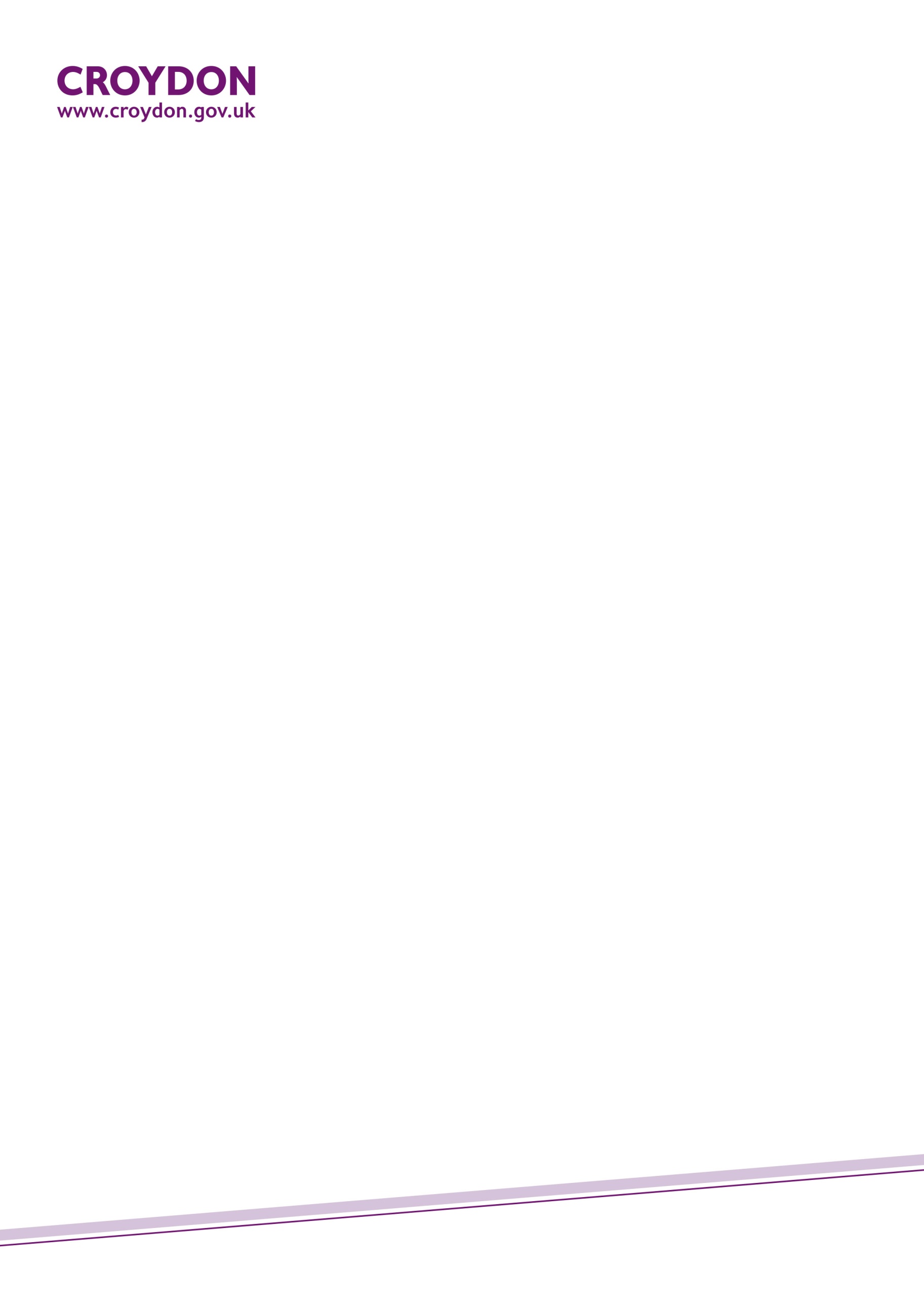 Dear Ms MasonFreedom of Information RequestYour request has been considered under the provisions of the Freedom of Information Act.  Specifically, you have requested the following information:Are you aware of Historic England's Heritage Champion Initiative? * Does your local authority currently have an appointed Heritage Champion and if so, when were they appointed? * Do you have the name and contact details of the Heritage Champion? * If you do not have a Heritage Champion, do you have any plans to appoint such a person?The council is aware of Historic England’s Heritage Champion initiative.  The council does not currently have an appointed Heritage Champion, but is looking into appointing to the role.If you are dissatisfied with the way the Council has handled your request under the Freedom of Information Act you may ask for an internal review.  This should be submitted to us within 40 working days of this response.  You can do this by outlining the details of your complaint by:Email:	FOI@croydon.gov.ukWriting:	Information TeamLondon Borough of CroydonBernard Weatherill House7th Floor - Zone C	8 Mint WalkCroydon CR0 1EAAny requests received after the 40 working day time limit will be considered only at the discretion of the council.If you are not content with the outcome of the internal review, you have the right to apply directly to the Information Commissioner for a decision. The Information Commissioner can be contacted at:Information Commissioner’s OfficeWycliffe HouseWater LaneWilmslowCheshire   SK9 5AFYours sincerely Croydon CouncilResources DepartmentLaw & Governance DivisionInformation Team 7th Floor - Zone CBernard Weatherill House8 Mint WalkCroydon CR0 1EAResources DepartmentLaw & Governance DivisionInformation Team 7th Floor - Zone CBernard Weatherill House8 Mint WalkCroydon CR0 1EAMs Sophie MasonMs Sophie MasonMs Sophie MasonSENT BY EMAILSENT BY EMAILSENT BY EMAILContact: Information TeamFOI@croydon.gov.ukOur Ref: 1445389  Date: 13 February 2020Contact: Information TeamFOI@croydon.gov.ukOur Ref: 1445389  Date: 13 February 2020